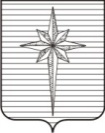 Дума ЗАТО ЗвёздныйРЕШЕние29.10.2015											   № 88Об определении органа, уполномоченного на осуществление оценки регулирующего воздействия проектов муниципальных нормативных правовых актов ЗАТО Звёздный, затрагивающих вопросы осуществления предпринимательской и инвестиционной деятельности в ЗАТО Звёздный, и на осуществление экспертизы муниципальных нормативных правовых актов ЗАТО Звёздный, затрагивающих вопросы осуществления предпринимательской и инвестиционной деятельности в ЗАТО ЗвёздныйВ целях реализации Федерального закона от 06.10.2003 № 131-ФЗ «Об общих принципах организации местного самоуправления в Российской Федерации», Закона Пермского края от 11.12.2014 № 412-ПК «Об оценке регулирующего воздействия проектов нормативных правовых актов Пермского края и проектов муниципальных нормативных правовых актов, затрагивающих вопросы осуществления предпринимательской и инвестиционной деятельности, и экспертизе нормативных правовых актов Пермского края муниципальных нормативных правовых актов, затрагивающих вопросы осуществления предпринимательской и инвестиционной деятельности», в соответствии со статьей 60 Устава городского округа ЗАТО Звёздный Пермского краяДума ЗАТО Звёздный РЕШИЛА:Определить администрацию ЗАТО Звёздный органом местного самоуправления ЗАТО Звёздный, уполномоченным на:подготовку заключений об оценке регулирующего воздействия проектов муниципальных нормативных правовых актов ЗАТО Звёздный, затрагивающих вопросы осуществления предпринимательской и инвестиционной деятельности в ЗАТО Звёздный;осуществление экспертизы муниципальных нормативных правовых актов ЗАТО Звёздный, затрагивающих вопросы осуществления предпринимательской и инвестиционной деятельности в ЗАТО Звёздный;утверждение порядка проведения оценки регулирующего воздействия проектов муниципальных нормативных правовых актов ЗАТО Звёздный, затрагивающих вопросы осуществления предпринимательской и инвестиционной деятельности и порядка проведения экспертизы муниципальных нормативных правовых актов ЗАТО Звёздный, затрагивающих вопросы осуществления предпринимательской и инвестиционной деятельности.Опубликовать (обнародовать) настоящее решение установленным порядком.Настоящее решение вступает в силу после дня его официального опубликования.Глава ЗАТО Звёздный                                                                        И.А. Ободова